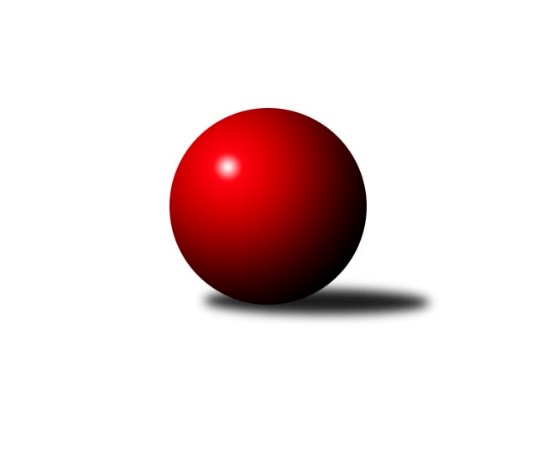 Č.5Ročník 2023/2024	21.10.2023Nejlepšího výkonu v tomto kole: 3477 dosáhlo družstvo: TJ Opava 3. KLM C 2023/2024Výsledky 5. kolaSouhrnný přehled výsledků:TJ Opava 	- TJ Spartak Přerov B	6:2	3477:3345	12.0:12.0	21.10.TJ Sokol Luhačovice	- Loko Č. Třebová 	7:1	3416:3269	18.0:6.0	21.10.KK Zábřeh B	- TJ Spartak Bílovec	6:2	3377:3283	14.0:10.0	21.10.TJ Sokol Bohumín 	- Sokol Přemyslovice 	4:4	3080:3138	14.0:10.0	21.10.TJ Odry 	- KK Šumperk A	7:1	3452:3266	17.0:7.0	21.10.KK Jiskra Rýmařov 	- KK Vyškov B	6:2	3286:3266	15.0:9.0	21.10.Tabulka družstev:	1.	TJ Opava	5	5	0	0	31.0 : 9.0 	71.5 : 48.5 	 3417	10	2.	KK Zábřeh B	5	4	0	1	27.0 : 13.0 	70.0 : 50.0 	 3342	8	3.	KK Jiskra Rýmařov	5	4	0	1	23.0 : 17.0 	69.5 : 50.5 	 3267	8	4.	TJ Odry	5	3	0	2	23.0 : 17.0 	63.5 : 56.5 	 3344	6	5.	TJ Sokol Luhačovice	5	2	1	2	21.0 : 19.0 	60.0 : 60.0 	 3335	5	6.	Sokol Přemyslovice	5	2	1	2	19.0 : 21.0 	57.0 : 63.0 	 3256	5	7.	TJ Spartak Přerov B	5	2	0	3	21.0 : 19.0 	63.5 : 56.5 	 3346	4	8.	KK Vyškov B	5	2	0	3	18.0 : 22.0 	57.0 : 63.0 	 3295	4	9.	KK Šumperk A	5	2	0	3	16.0 : 24.0 	47.5 : 72.5 	 3334	4	10.	Loko Č. Třebová	5	2	0	3	13.0 : 27.0 	48.5 : 71.5 	 3312	4	11.	TJ Sokol Bohumín	5	0	2	3	16.0 : 24.0 	57.5 : 62.5 	 3210	2	12.	TJ Spartak Bílovec	5	0	0	5	12.0 : 28.0 	54.5 : 65.5 	 3344	0Podrobné výsledky kola:	 TJ Opava 	3477	6:2	3345	TJ Spartak Přerov B	Michal Blažek	152 	 141 	 125 	139	557 	 3:1 	 527 	 138	133 	 131	125	Vojtěch Venclík	Petr Wolf	142 	 148 	 131 	147	568 	 1:3 	 588 	 163	152 	 125	148	Zdeněk Macháček	Michal Markus	135 	 161 	 162 	163	621 	 3:1 	 545 	 136	138 	 143	128	Martin Holas	Luděk Slanina	156 	 133 	 146 	170	605 	 2:2 	 551 	 120	137 	 147	147	Martin Rédr	Tomáš Valíček	132 	 155 	 138 	139	564 	 2:2 	 559 	 151	133 	 160	115	Vladimír Mánek	Milan Jahn	141 	 150 	 133 	138	562 	 1:3 	 575 	 145	148 	 139	143	Stanislav Beňa ml.rozhodčí: Stanislav KřížNejlepší výkon utkání: 621 - Michal Markus	 TJ Sokol Luhačovice	3416	7:1	3269	Loko Č. Třebová 	Vratislav Kunc	130 	 141 	 140 	122	533 	 2:2 	 589 	 146	134 	 136	173	Jakub Sokol	Tomáš Molek	133 	 167 	 156 	154	610 	 3:1 	 547 	 138	125 	 143	141	Jan Kmoníček	Milan Žáček	154 	 146 	 157 	136	593 	 4:0 	 534 	 138	132 	 129	135	Petr Holanec	Karel Máčalík	152 	 139 	 148 	132	571 	 4:0 	 534 	 128	134 	 142	130	Adam Bezdíček	Filip Lekeš	140 	 138 	 143 	137	558 	 3:1 	 540 	 125	144 	 139	132	Jiří Hetych ml.	Jiří Martinů	138 	 148 	 133 	132	551 	 2:2 	 525 	 144	130 	 118	133	Miloslav Hýblrozhodčí: Vlastimil ČervenkaNejlepší výkon utkání: 610 - Tomáš Molek	 KK Zábřeh B	3377	6:2	3283	TJ Spartak Bílovec	Libor Krejčí	122 	 142 	 120 	149	533 	 1:3 	 580 	 146	125 	 144	165	Michal Kudela	Tomáš Pěnička	142 	 133 	 145 	138	558 	 1:3 	 586 	 145	150 	 132	159	Tomáš Binar	Lukáš Horňák	157 	 144 	 150 	126	577 	 4:0 	 539 	 143	139 	 134	123	David Binar	Jan Körner	154 	 133 	 138 	148	573 	 4:0 	 493 	 120	131 	 120	122	Filip Sýkora	Milan Šula	135 	 133 	 141 	160	569 	 2:2 	 564 	 163	137 	 122	142	Petr Číž	Josef Sitta	127 	 128 	 175 	137	567 	 2:2 	 521 	 134	136 	 129	122	Milan Zezulkarozhodčí: Soňa KeprtováNejlepší výkon utkání: 586 - Tomáš Binar	 TJ Sokol Bohumín 	3080	4:4	3138	Sokol Přemyslovice 	Jan Zaškolný	123 	 146 	 127 	117	513 	 3:1 	 520 	 121	143 	 114	142	Pavel Močár	Fridrich Péli	109 	 140 	 127 	133	509 	 3:1 	 503 	 141	129 	 123	110	Jiří Šoupal	Jaroslav Klus	125 	 116 	 136 	136	513 	 4:0 	 479 	 118	114 	 114	133	Michal Oščádal	Jozef Kuzma	122 	 122 	 114 	116	474 	 0:4 	 552 	 152	138 	 135	127	Pavel Močár ml.	Stanislav Sliwka	133 	 137 	 124 	133	527 	 1:3 	 554 	 133	137 	 146	138	Jan Sedláček	Aleš Kohutek	128 	 142 	 142 	132	544 	 3:1 	 530 	 149	141 	 122	118	Radek Grulichrozhodčí: Štefan DendisNejlepší výkon utkání: 554 - Jan Sedláček	 TJ Odry 	3452	7:1	3266	KK Šumperk A	Marek Frydrych	153 	 165 	 152 	170	640 	 4:0 	 531 	 133	140 	 131	127	Patrik Vémola	Martin Pavič	139 	 143 	 147 	145	574 	 4:0 	 519 	 131	127 	 121	140	František Habrman	Petr Dvorský	125 	 131 	 153 	151	560 	 3:1 	 561 	 141	130 	 150	140	Rostislav Biolek	Jan Kučák	127 	 126 	 144 	116	513 	 0:4 	 583 	 161	140 	 154	128	Martin Macas	Michal Pavič	159 	 152 	 137 	129	577 	 3:1 	 547 	 137	147 	 142	121	Jaroslav Vymazal	Karel Chlevišťan	164 	 130 	 135 	159	588 	 3:1 	 525 	 124	133 	 134	134	Jaromír Rabenseifnerrozhodčí: Daniel Ševčík st.Nejlepší výkon utkání: 640 - Marek Frydrych	 KK Jiskra Rýmařov 	3286	6:2	3266	KK Vyškov B	Ladislav Janáč	129 	 139 	 147 	127	542 	 2.5:1.5 	 510 	 116	139 	 120	135	Petr Matuška	Ladislav Stárek	157 	 135 	 140 	133	565 	 3:1 	 584 	 142	187 	 131	124	Petr Večerka	Petr Charník *1	136 	 114 	 135 	114	499 	 2:2 	 514 	 123	141 	 120	130	Tomáš Vejmola	Antonín Sochor	149 	 143 	 142 	129	563 	 3:1 	 553 	 136	123 	 131	163	Pavel Zaremba	Petr Chlachula	159 	 134 	 119 	115	527 	 1:3 	 567 	 149	157 	 139	122	Jan Večerka	Jaroslav Tezzele	161 	 124 	 156 	149	590 	 3.5:0.5 	 538 	 126	114 	 156	142	Jiří Trávníček *2rozhodčí: Jiří Polášekstřídání: *1 od 65. hodu Jan Sochor, *2 od 61. hodu Kryštof PevnýNejlepší výkon utkání: 590 - Jaroslav TezzelePořadí jednotlivců:	jméno hráče	družstvo	celkem	plné	dorážka	chyby	poměr kuž.	Maximum	1.	Michal Markus 	TJ Opava 	600.33	394.6	205.8	2.1	3/3	(634)	2.	Tomáš Molek 	TJ Sokol Luhačovice	596.89	384.0	212.9	0.9	3/3	(610)	3.	Petr Bracek 	TJ Opava 	595.83	398.2	197.7	1.7	3/3	(648)	4.	Filip Lekeš 	TJ Sokol Luhačovice	590.25	387.3	203.0	1.8	2/3	(607)	5.	Marek Frydrych 	TJ Odry 	588.17	387.8	200.3	2.0	2/3	(640)	6.	Michal Kudela 	TJ Spartak Bílovec	586.11	386.7	199.4	5.6	3/3	(600)	7.	Tomáš Binar 	TJ Spartak Bílovec	583.67	379.7	204.0	3.6	3/3	(593)	8.	Jakub Sokol 	Loko Č. Třebová 	581.63	385.8	195.9	3.0	4/4	(601)	9.	Martin Macas 	KK Šumperk A	581.50	392.3	189.3	4.4	4/4	(627)	10.	Petr Wolf 	TJ Opava 	580.75	409.0	171.8	4.5	2/3	(595)	11.	Vratislav Kunc 	TJ Sokol Luhačovice	580.00	384.8	195.3	2.5	2/3	(615)	12.	Ladislav Stárek 	KK Jiskra Rýmařov 	579.00	379.0	200.0	1.4	3/3	(605)	13.	Karel Chlevišťan 	TJ Odry 	576.22	363.1	213.1	1.3	3/3	(615)	14.	Zdeněk Macháček 	TJ Spartak Přerov B	574.83	393.0	181.8	7.5	3/4	(588)	15.	Lukáš Horňák 	KK Zábřeh B	573.44	367.7	205.8	2.6	3/3	(589)	16.	Stanislav Beňa  ml.	TJ Spartak Přerov B	570.75	384.0	186.8	3.8	4/4	(582)	17.	Jaroslav Vymazal 	KK Šumperk A	568.50	377.4	191.1	2.9	4/4	(614)	18.	Josef Sitta 	KK Zábřeh B	567.00	376.6	190.4	2.8	3/3	(589)	19.	Tomáš Valíček 	TJ Opava 	564.22	380.9	183.3	5.2	3/3	(572)	20.	Jan Večerka 	KK Vyškov B	564.00	373.8	190.2	6.0	3/4	(586)	21.	Vojtěch Venclík 	TJ Spartak Přerov B	560.67	372.3	188.3	6.3	3/4	(578)	22.	Petr Číž 	TJ Spartak Bílovec	560.44	375.8	184.7	3.6	3/3	(599)	23.	Pavel Heinisch 	KK Šumperk A	559.67	370.3	189.3	5.0	3/4	(580)	24.	Jiří Flídr 	KK Zábřeh B	559.00	373.5	185.5	4.8	2/3	(579)	25.	Jan Körner 	KK Zábřeh B	558.78	364.1	194.7	4.1	3/3	(601)	26.	Jaroslav Tezzele 	KK Jiskra Rýmařov 	558.56	368.4	190.1	4.2	3/3	(590)	27.	Radek Grulich 	Sokol Přemyslovice 	558.50	370.1	188.4	3.8	4/4	(579)	28.	Rostislav Biolek 	KK Šumperk A	558.50	373.9	184.6	5.5	4/4	(564)	29.	Jaromír Rabenseifner 	KK Šumperk A	558.50	376.0	182.5	4.8	4/4	(591)	30.	Tomáš Vejmola 	KK Vyškov B	557.25	376.0	181.3	5.8	4/4	(585)	31.	David Binar 	TJ Spartak Bílovec	557.22	366.8	190.4	4.4	3/3	(594)	32.	Tomáš Pěnička 	KK Zábřeh B	557.00	366.7	190.3	3.3	3/3	(575)	33.	Martin Pavič 	TJ Odry 	556.89	362.2	194.7	4.3	3/3	(603)	34.	Jan Kmoníček 	Loko Č. Třebová 	556.50	376.0	180.5	4.0	4/4	(605)	35.	Michal Pavič 	TJ Odry 	556.00	371.8	184.2	2.9	3/3	(587)	36.	Milan Šula 	KK Zábřeh B	555.89	382.9	173.0	3.7	3/3	(579)	37.	Vladimír Mánek 	TJ Spartak Přerov B	555.50	367.8	187.8	6.3	4/4	(616)	38.	Petr Kuttler 	TJ Sokol Bohumín 	553.50	375.8	177.8	2.8	2/3	(574)	39.	Jiří Martinů 	TJ Sokol Luhačovice	553.17	367.0	186.2	4.5	3/3	(566)	40.	Aleš Kohutek 	TJ Sokol Bohumín 	552.67	379.5	173.2	4.2	3/3	(573)	41.	Eduard Tomek 	Sokol Přemyslovice 	551.83	362.5	189.3	3.5	3/4	(573)	42.	Jiří Hetych  ml.	Loko Č. Třebová 	551.50	364.7	186.8	5.8	3/4	(565)	43.	Pavel Močár  ml.	Sokol Přemyslovice 	550.50	361.8	188.8	4.6	4/4	(584)	44.	Milan Jahn 	TJ Opava 	548.50	371.0	177.5	6.5	2/3	(562)	45.	Adam Bezdíček 	Loko Č. Třebová 	547.63	374.9	172.8	7.5	4/4	(603)	46.	Jan Sedláček 	Sokol Přemyslovice 	547.50	363.8	183.8	2.8	4/4	(560)	47.	Petr Dvorský 	TJ Odry 	547.33	358.2	189.2	4.2	3/3	(560)	48.	Petr Holanec 	Loko Č. Třebová 	545.67	366.8	178.8	6.0	3/4	(589)	49.	Jiří Konečný 	TJ Sokol Luhačovice	545.67	367.3	178.3	4.3	3/3	(578)	50.	Jiří Šoupal 	Sokol Přemyslovice 	545.63	365.6	180.0	5.3	4/4	(578)	51.	Michal Blažek 	TJ Opava 	545.50	368.5	177.0	8.3	2/3	(594)	52.	Milan Žáček 	TJ Sokol Luhačovice	544.56	368.6	176.0	6.6	3/3	(593)	53.	Antonín Sochor 	KK Jiskra Rýmařov 	542.83	355.5	187.3	3.7	3/3	(568)	54.	Petr Chlachula 	KK Jiskra Rýmařov 	542.33	370.3	172.0	7.5	2/3	(568)	55.	Ondřej Gajdičiar 	TJ Odry 	541.33	362.5	178.8	3.7	3/3	(576)	56.	Milan Zezulka 	TJ Spartak Bílovec	541.25	376.5	164.8	4.0	2/3	(587)	57.	Michal Loučka 	TJ Spartak Přerov B	539.67	371.3	168.3	6.7	3/4	(568)	58.	Petr Večerka 	KK Vyškov B	536.25	366.5	169.8	6.4	4/4	(584)	59.	Jaroslav Klus 	TJ Sokol Bohumín 	536.00	358.0	178.0	4.0	2/3	(559)	60.	Fridrich Péli 	TJ Sokol Bohumín 	535.67	364.3	171.3	5.3	3/3	(554)	61.	Miloslav Hýbl 	Loko Č. Třebová 	535.13	355.9	179.3	5.8	4/4	(552)	62.	Ladislav Janáč 	KK Jiskra Rýmařov 	535.00	377.7	157.3	7.8	2/3	(570)	63.	Pavel Zaremba 	KK Vyškov B	533.50	373.6	159.9	6.0	4/4	(576)	64.	Karol Nitka 	TJ Sokol Bohumín 	532.00	366.5	165.5	5.5	2/3	(541)	65.	Stanislav Sliwka 	TJ Sokol Bohumín 	531.11	359.8	171.3	8.9	3/3	(568)	66.	Tomáš Chárník 	KK Jiskra Rýmařov 	531.00	369.5	161.5	7.5	2/3	(555)	67.	Pavel Močár 	Sokol Přemyslovice 	529.50	362.1	167.4	6.8	4/4	(557)	68.	Filip Sýkora 	TJ Spartak Bílovec	529.33	370.2	159.2	8.2	3/3	(586)	69.	Antonín Fabík 	TJ Spartak Bílovec	525.50	353.8	171.8	9.8	2/3	(544)	70.	Jan Zaškolný 	TJ Sokol Bohumín 	522.17	348.0	174.2	5.0	2/3	(538)	71.	Karel Máčalík 	TJ Sokol Luhačovice	518.50	363.0	155.5	10.0	2/3	(571)	72.	František Habrman 	KK Šumperk A	517.75	370.5	147.3	8.8	4/4	(530)	73.	Petr Charník 	KK Jiskra Rýmařov 	517.00	367.3	149.7	12.7	3/3	(557)	74.	Jozef Kuzma 	TJ Sokol Bohumín 	516.78	367.3	149.4	7.7	3/3	(543)	75.	Miroslav Hvozdenský 	TJ Sokol Luhačovice	509.50	337.5	172.0	2.5	2/3	(516)		Jiří Trávníček 	KK Vyškov B	593.50	372.8	220.8	4.0	2/4	(606)		Luděk Slanina 	TJ Opava 	572.00	380.0	192.0	5.0	1/3	(605)		Eduard Varga 	KK Vyškov B	569.75	392.3	177.5	4.3	2/4	(588)		Vlastimil Bělíček 	TJ Spartak Přerov B	564.00	365.0	199.0	1.0	1/4	(564)		Martin Holas 	TJ Spartak Přerov B	561.00	373.5	187.5	7.5	2/4	(577)		Milan Kanda 	TJ Spartak Přerov B	559.00	386.5	172.5	9.5	2/4	(572)		Jiří Kmoníček 	Loko Č. Třebová 	556.00	369.5	186.5	4.5	2/4	(571)		Martin Rédr 	TJ Spartak Přerov B	552.00	383.0	169.0	5.5	2/4	(553)		Miroslav Smrčka 	KK Šumperk A	550.50	388.0	162.5	8.5	1/4	(563)		Jaroslav Sedlář 	KK Šumperk A	548.00	360.0	188.0	3.0	1/4	(548)		Daniel Ševčík  st.	TJ Odry 	546.00	383.0	163.0	12.0	1/3	(546)		Miroslav Stuchlík 	TJ Opava 	542.00	342.0	200.0	4.0	1/3	(542)		Vojtěch Rozkopal 	TJ Odry 	540.00	366.0	174.0	7.0	1/3	(540)		Libor Daňa 	TJ Spartak Přerov B	535.50	361.5	174.0	7.0	2/4	(545)		Libor Krejčí 	KK Zábřeh B	532.33	375.7	156.7	7.0	1/3	(547)		Luděk Rychlovský 	KK Vyškov B	531.00	358.5	172.5	5.0	2/4	(564)		Patrik Vémola 	KK Šumperk A	531.00	371.0	160.0	12.0	1/4	(531)		Jan Kučák 	TJ Odry 	513.00	374.0	139.0	6.0	1/3	(513)		Petr Matuška 	KK Vyškov B	510.00	366.0	144.0	12.0	1/4	(510)		Michal Oščádal 	Sokol Přemyslovice 	479.00	343.0	136.0	9.0	1/4	(479)Sportovně technické informace:Starty náhradníků:registrační číslo	jméno a příjmení 	datum startu 	družstvo	číslo startu26506	Patrik Vémola	21.10.2023	KK Šumperk A	1x23815	Jaroslav Klus	21.10.2023	TJ Sokol Bohumín 	4x25174	Pavel Močár ml.	21.10.2023	Sokol Přemyslovice 	5x24159	Michal Oščádal	21.10.2023	Sokol Přemyslovice 	1x26059	Kryštof Pevný	21.10.2023	KK Vyškov B	3x17247	Petr Matuška	21.10.2023	KK Vyškov B	1x
Hráči dopsaní na soupisku:registrační číslo	jméno a příjmení 	datum startu 	družstvo	Program dalšího kola:6. kolo28.10.2023	so	11:00	Loko Č. Třebová  - KK Šumperk A	28.10.2023	so	11:30	KK Zábřeh B - TJ Odry 	28.10.2023	so	13:30	TJ Sokol Bohumín  - TJ Opava 	28.10.2023	so	13:30	TJ Spartak Bílovec - TJ Spartak Přerov B	28.10.2023	so	14:30	Sokol Přemyslovice  - KK Vyškov B	29.10.2023	ne	10:00	TJ Sokol Luhačovice - KK Jiskra Rýmařov 	Nejlepší šestka kola - absolutněNejlepší šestka kola - absolutněNejlepší šestka kola - absolutněNejlepší šestka kola - absolutněNejlepší šestka kola - dle průměru kuželenNejlepší šestka kola - dle průměru kuželenNejlepší šestka kola - dle průměru kuželenNejlepší šestka kola - dle průměru kuželenNejlepší šestka kola - dle průměru kuželenPočetJménoNázev týmuVýkonPočetJménoNázev týmuPrůměr (%)Výkon2xMarek FrydrychOdry6403xMarek FrydrychOdry112.766402xMichal MarkusTJ Opava6213xMichal MarkusTJ Opava112.046213xTomáš MolekLuhačovice6104xTomáš MolekLuhačovice109.26101xLuděk SlaninaTJ Opava6051xLuděk SlaninaTJ Opava109.166051xMilan ŽáčekLuhačovice5931xJaroslav TezzeleRýmařov107.615901xJaroslav TezzeleRýmařov5901xPetr VečerkaVyškov B106.51584